TRANSFER OF RIGHTS:      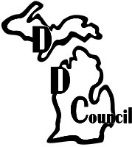 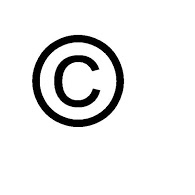 What Do I Need To Know?     Michigan Developmental Disabilities CouncilOverview:                                                                                                        The Individuals with Disabilities Education and Improvement Act (IDEA) recognizes the autonomy of students, when students legally become adults.  In Michigan this happens when a student turns 18, gets married, or becomes legally emancipated.  It’s never too early to start teaching supported decision making skills to children.  Starting early helps to prepare them for adult life.  When students become adults, they can then express their choices in service provision.  When the time comes, students have both, informal and formal options to consider.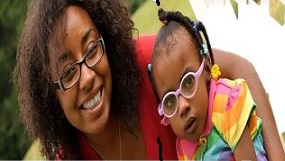 